ЭССЕна тему:«Нестандартные приёмы развития мелкой моторики»                                                                           Выполнила:                                                                            учитель начальных классов                                                                           МБОУ «Школа №41»                                                                           г.Нижнего Новгорода                                                                          Щаулова Юлия Олеговна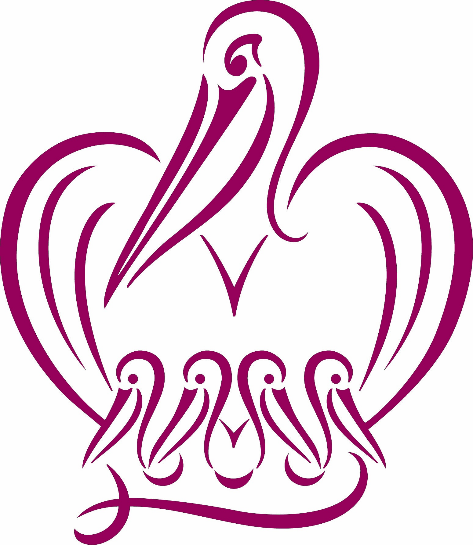                                                                       Ум ребёнка находится на                                                                   кончиках  его  пальцев.В.А.Сухомлинский     Огромное количество нервных окончаний расположено именно в руке. Поэтому, чем больше мы уделяем время кистям, пальчикам ребёнка, тем активнее у него развивается мозг и речь.     Работая в начальной школе, особое внимание я уделяю развитию мелкой моторики.*  В своей деятельности я применяю различные игровые занятия с учениками по её развитию. В данном направлении разработано множество игр и упражнений.     Приёмов много. Главное-заинтересовать ребёнка. Приём должен быть полезным и интересным, поэтому лучше, чтобы они были разные. Важно, сопровождать действие стихотворным текстом.     Также в ходе наблюдений я поняла, что детям очень нравится, когда в ходе игр по развитию моторики используются неожиданные предметы, хотя и совсем обычные. А когда предмет становится неинтересен из-за частого использования, необходима его замена. Поэтому передо мной встала задача-подобрать интересные предметы, финансово не затратные или имеющие низкую стоимость. Я использовала и Су-джок, и мелкую мозаику (пюсла), но бывает такое, что дети их теряют или предметы ломаются в ходе использования. Поэтому, бюджетный вариант-это просто находка для любого учителя.Первый прием-использование сосновых шишек (не еловых).      Шишки мы перекатываем между ладошками, тем самым массажируем их. Сосновая шишка-альтернатива массажным шарикам Су-джок. Стихотворный текст, сопровождающий выполнение ребятами упражнений, должен быть логически связан с выполняемым действием.Например,Собирала белка шишки,Для енота и для мышки. Раз, два, три, четыре, пять, Найду шишку я опять. Три еноту и три мышке, Остальные кому шишки?Это доставляет детям особое удовольствие и желание повторить упражнение снова.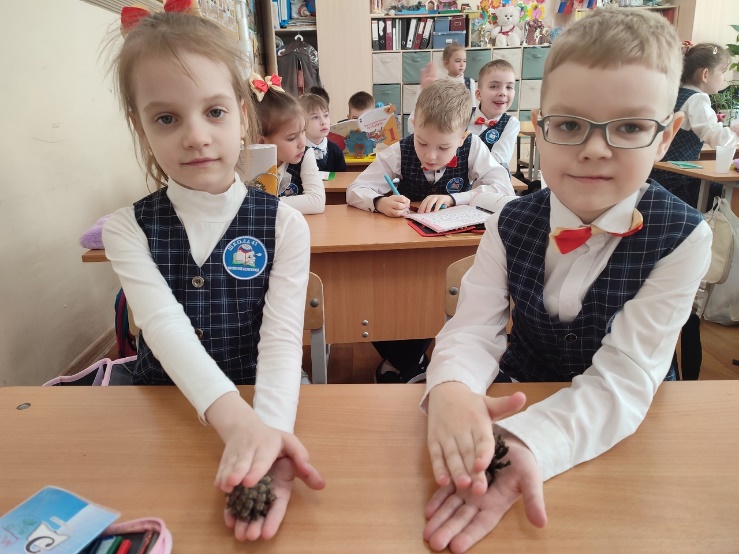 Второй приём-«Золушка»     Есть такой анекдот: «Мало кто знает, что мачеха, заставив перебирать Золушку смешанные крупы, просто развивала у неё мелкую моторику».И правда, этот приём является эффективным и заманчивым для детей. Для каждого ученика я подготовила баночку, в которой перемешала различные крупы, макароны. Их дети разбирают по кучкам.Нам в пищу крупы разные- Полезные, прекрасные. Посудите сами Всеми веществами Каши нас снабжают, Расти на помогают. На любой каприз - Гречка или рис, Бесподобно вкусная Каша кукурузная, С молоком и без, Полезен геркулес. Кто ест овсянку утром, Тот станет очень мудрым.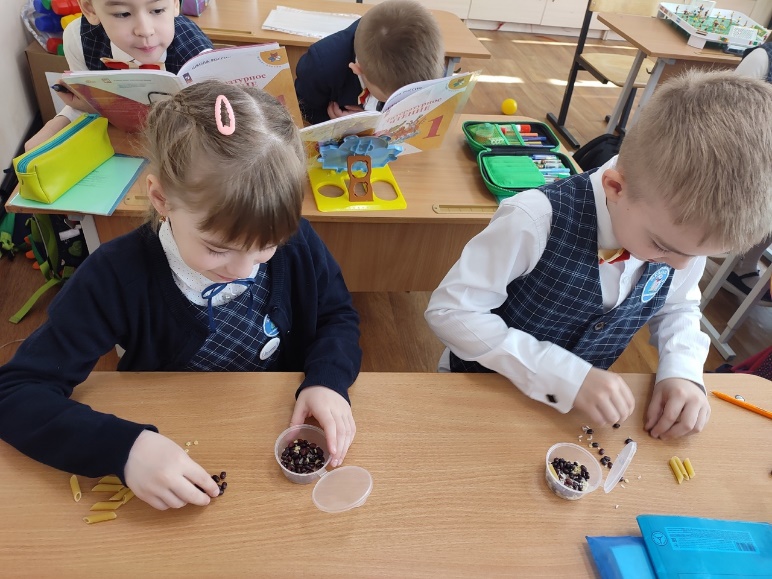  Третий приём-«Бигуди»       Бигуди -спиральки располагаем между ладошек и массажируем их перекатывающими движениями.Кручу, верчуИ мне не леньКрутить, вертетьХоть целый день.  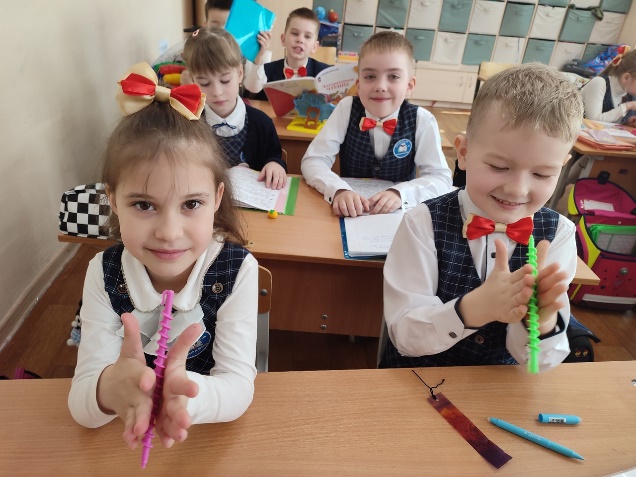       Особо радует то, что детей заинтересовывают эти упражнения и они начинают использовать их дома, что повышает эффективность. В свою очередь, для меня это становится стимулом для того, чтобы продолжать пополнять копилку креативными занятиями.*Мелкая моторика-совокупность действий нервной, мышечной и костной систем.